ПРОЕКТ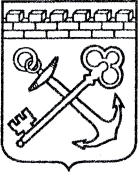 ПРАВИТЕЛЬСТВО  ЛЕНИНГРАДСКОЙ   ОБЛАСТИПОСТАНОВЛЕНИЕот «__»____________________2020 года    № _______«О внесении изменений в постановление Правительства Ленинградской области от 27 сентября 2017 года № 388 «Об утверждении Плана мероприятий по реализации Стратегии социально-экономического развития Ленинградской области до 2030 года»В соответствии с частью 2 статьи 36 Федерального закона от 28 июня 2014 года N 172-ФЗ «О стратегическом планировании в Российской Федерации» и частью 2 статьи 9 областного закона от 27 июля 2015 года № 82-оз «О стратегическом планировании в Ленинградской области» Правительство Ленинградской области постановляет:Внести в План мероприятий по реализации Стратегии социально-экономического развития Ленинградской области до 2030 года, утвержденный постановлением Правительства Ленинградской области от 27 сентября 2017 года            № 388, изменения согласно приложению к настоящему постановлению.Губернатор Ленинградской области  						А. ДрозденкоУТВЕРЖДЕНпостановлением ПравительстваЛенинградской областиот __________ № _______(приложение)ИЗМЕНЕНИЯ, КОТОРЫЕ ВНОСЯТСЯ В ПЛАН МЕРОПРИЯТИЙ ПО РЕАЛИЗАЦИИ СТРАТЕГИИ СОЦИАЛЬНО-ЭКОНОМИЧЕСКОГО РАЗВИТИЯ ДО 2030 ГОДА, УТВЕРЖДЕННЫЙ ПОСТАНОВЛЕНИЕМ ПРАВИТЕЛЬСТВА ЛЕНИНГРАДСКОЙ ОБЛАСТИ ОТ 27 СЕНТЯБРЯ 2017 ГОДА N 388В пункте 1.3 раздела 1 (Основные положения):Абзац 2 изложить в следующей редакции:«дополняющие и связующие сферы - производственные и непроизводственные сферы Ленинградской области, развитие которых непосредственно влияет на реализацию стратегических приоритетов»Абзац 3 признать утратившим силу;Абзац 4  изложить в следующей редакции:«перспектива "Результаты для клиента" - конечные цели отдельного направления развития, дополняющей и связующей сферы. Клиентами (потребителями) являются граждане (население) или бизнес»Абзац 8 признать утратившим силу;Абзац 10 изложить в следующей редакции:«стратегическая карта целей – цели развития направления социально-экономического развития Ленинградской области, дополняющей и связующей сферы Ленинградской области, сбалансированные и увязанные между собой причинно-следственными связями, достижение которых характеризуется количественными или качественными показателями (индикаторами)»Пункт 1.4 изложить в следующей редакции:«План мероприятий представляет собой набор стратегических карт целей и комплексов мероприятий Ленинградской области, сформированных на основе сбалансированной системы показателей.»Пункт 1.5. изложить в следующей редакции:«План мероприятий включает:стратегические карты целей по направлениям «Демография», «Здоровье населения», «Физкультура и спорт», «Экспорт», «Продовольственная безопасность», «Современный транспортный комплекс»; «Комфортные поселения», «Туризм»;стратегические карты целей "Малый бизнес", "Экологическая безопасность и обращение с отходами", "Жилищно-коммунальный и топливно-энергетический комплексы";комплексы мероприятий Ленинградской области, обеспечивающих достижение целей по отдельным направлениям, а также по дополняющим и связующим сферам Ленинградской области, в том числе мероприятия государственных программ Ленинградской области»Пункт 1.6 изложить в следующей редакции:«Значения показателей (индикаторов) по каждой цели указываются на: 2020 год, 2021 год,  за период 2019-2024 годов (в соответствии со 2 этапом Стратегии-2030); период 2025-2030 годов  (в соответствии с 3 этапом Стратегии-2030)»Раздел 2 (Стратегические карты целей по проектным инициативам Ленинградской области) изложить в следующей редакции:« 2. Стратегические карты целей по направлениям социально-экономического развития Ленинградской области2.1. Стратегическая карта целей по направлению «Демография»Стратегическая цель: «Стимулирование рождаемости с целью обеспечения естественного прироста населения Ленинградской области, повышение продолжительности и качества жизни населения старшего возраста».Показатель реализации: Увеличение суммарного коэффициента рождаемости (родивших на 1000 женщин соответствующего возраста): в возрастной группе 25-29 лет: 2020 году до 75,8; 2021 году до 79,2; 2024 году – 82,3; 2030 году – до 79,2; в возрастной группе 30 - 34 лет; 2020 году до 65,5; 2021 году до 68,2; 2024 году – 77,5; 2030 году – 77,5. Повышение ожидаемой продолжительности жизни при рождении: в 2020 году – до 72,8; 2021 году – до 73,0; в 2024 году - до 73,8; в 2030 году – до 74,7.2.2. Стратегическая карта целей по направлению «Здоровье населения»Стратегическая цель: «Сокращение к 2024 году числа умерших в трудоспособном возрасте мужчин в 1,3 раза, женщин в 1,1 раза, в том числе от болезней системы кровообращения на 17,0%, новообразований – на 2,0% к 2024 году».Показатель реализации: «Снижение смертности населения от новообразований  (на 100 тыс. населения), случаев: в 2020 году – до 228; в 2021 году – до 227,2; в 2024 году - до 223; в 2030 году – до 223; от сердечно-сосудистых заболеваний ( на 100 тыс. населения), случаев: в 2020 году – до 554,8; в 2021 году – до 539,3; в 2024 году - до 459,8; в 2030 году – до 459,8».2.3. Стратегическая карта целей по направлению «Физкультура и спорт»Стратегическая цель: «Увеличение доли граждан, систематически занимающихся физической культурой и спортом».Показатель реализации: «Доля населения, систематически занимающегося физической культурой и спортом, в общей численности населения, в %: 2020 год – 42,5; 2021 год – 45,5; 2024 год – 55,0; 2030 год – 55,0».2.4. Стратегическая карта целей по направлению «Экспорт»Стратегическая цель: «Формирование устойчивого присутствия Ленинградской области на международных рынках путем повышения конкурентоспособности предприятий Ленинградской области». Показатель реализации: «Увеличение объема экспорта несырьевой неэнергетической промышленной продукции к 2020 году – до 2,8 млрд долл. США, к 2021 – до 3,0 млрд долл. США, к 2024 году - до 4,4 млрд долл. США, к 2030 году до 6,0 млрд долл. США; увеличение количества организаций-экспортеров из числа субъектов МСП  в 2 раза к 2024 году, в 2,5 раза – к 2030 году».2.5. Стратегическая карта целей по направлению «Продовольственная безопасность»Стратегическая цель: «Стабилизация темпов роста производства продукции АПК не ниже 2% в год и наращивание экспорта продуктов питания в два раза к 2024 году»Показатель реализации: «Индекс производства продукции сельского хозяйства (за период), %: 2020 год – 101,0; 2021 год – 101,0; 2024 год – 121,2; 2030 год – 117,3»2.6. Стратегическая карта целей по направлению «Современный транспортный комплекс»Стратегическая цель: «Повышение качества транспортного обслуживания населения».Показатель реализации: «Уровень удовлетворенности существующим состоянием транспортной инфраструктуры и качеством транспортного обслуживания населения Ленинградской области*:  2020-2021 гг. - **; 2024 г. – 80,0%, 2030 г. - 85%»2.7. Стратегическая карта целей по направлению «Комфортные поселения»Стратегическая цель: «Повышение качества среды проживания в городских и сельских поселениях Ленинградской области и рост инвестиционной привлекательности отдельных территорий Ленинградской области».Показатель реализации: «Рейтинг Ленинградской области по качеству жизни, место: 2020-2021 гг. – 11 место; 2024 – 9 место; 2030 год – 7 место».2.8. Стратегическая карта целей по направлению «Туризм»Стратегическая цель: «Увеличение туристского потока в Ленинградскую область, развитие въездного и внутреннего туризма».Показатель реализации: «Общий туристский поток Ленинградской области 2020 год – 630,8 тыс. чел.*; 2021 – 5700 тыс. чел.**; 2024год – 6536 тыс. чел; 2030 год – 7843 тыс. чел.»Раздел 3 (Стратегические карты целей по дополняющим и связующим сферам Ленинградской области) изложить в следующей редакции:«3. Стратегические карты целей по дополняющим и связующим сферам Ленинградской области3.1. Стратегическая карта целей «Малый бизнес»Стратегическая цель: «Повышение конкурентоспособности и диверсификации экономики, обеспечение социальной устойчивости и роста занятости населения за счет развития малого и среднего предпринимательства (МСП) в Ленинградской области»Показатель реализации: «Численность занятых в сфере малого и среднего предпринимательства, включая индивидуальных предпринимателей (на конец периода), тыс.чел.: 2020 год – 205,0; 2021 – 215,0; 2024 год – 234,0; 2030 год – 270,03.2. Стратегическая карта целей «Жилищно-коммунальный и топливно-энергетический комплексы»Стратегическая цель: «Обеспечение надежности и эффективности функционирования жилищно-коммунального комплекса Ленинградской области».Показатель реализации: «Удовлетворенность граждан качеством предоставляемых ЖКУ, %: 2020 год - 55; 2021 год - 58; 2024 год – 65; 2030 год – 80».3.3. Стратегическая карта целей «Экологическая безопасность и обращение с отходами»Стратегическая цель: «Обеспечение экологической безопасности и охраны окружающей среды региона, в том числе за счет предотвращения вредного воздействия отходов производства и потребления на здоровье человека и окружающую среду».Показатель реализации: «Рейтинг Ленинградской области в общенациональном экологическом рейтинге, место: 2020-2021 гг.- 60 место; 2024 год – 55 место; 20230 год – 45 место».»Раздел 4 (Комплексы мероприятий государственных программ Ленинградской области, обеспечивающих достижение целей проектных инициатив, дополняющих и связующих сфер Ленинградской области) изложить в следующей редакции:«Комплексы мероприятий Ленинградской области, обеспечивающих достижение целей отдельных направлений, дополняющих и связующих сфер Ленинградской области, в том числе мероприятия государственных программ Ленинградской областиТаблица 1Мероприятия социально-экономического развития Ленинградской области»N п/пНаименование проектной инициативы или дополняющей сферыГосударственная программа Ленинградской областиПодпрограммы государственной программы Ленинградской области /мероприятия органов исполнительной власти (ОИВ), обеспечивающие достижение целей направления, дополняющей и связующей сферыОтветственный орган исполнительной власти (ОИВ)Показатель, закрепленный за   ответственным органом исполнительной власти (ОИВ)123456I. Стратегические направленияI. Стратегические направленияI. Стратегические направленияI. Стратегические направленияI. Стратегические направленияI. Стратегические направления1.ДемографияСоциальная поддержка отдельных категорий граждан в Ленинградской области Повышение социальной защищенности населения Ленинградской областиКомитет по социальной защите населения Ленинградской областиПоказатель реализации; Показатель: 1.1. – 1.2., 2.3, 2.6., 2.5., 3.1., 4.1., 4.3. 2.ДемографияСоциальная поддержка отдельных категорий граждан в Ленинградской области Развитие системы социального обслуживанияКомитет по социальной защите населения Ленинградской областиПоказатель реализации; Показатель: 1.1. – 1.2., 2.3, 2.6., 2.5., 3.1., 4.1., 4.3. 3.ДемографияСовременное образование Ленинградской областиПодпрограмма «Развитие дошкольного образования детей Ленинградкой области»Комитет общего и профессионального образования Ленинградской областиПоказатель: 2.2., 2.4.4.ДемографияСовременное образование Ленинградской областиПодпрограмма «Развитие дополнительного образования детей Ленинградской области»Комитет общего и профессионального образования Ленинградской областиПоказатель: 2.2., 2.4.5.ДемографияРазвитие здравоохранения в Ленинградской областиПодпрограмма «Первичная медико-санитарная помощь. Профилактика заболеваний и формирование здорового образа жизни»Комитет по здравоохранению Ленинградской области Показатель: 2.7., 4.2. 6.ДемографияРазвитие здравоохранения в Ленинградской областиПодпрограмма «Специализированная, в том числе высокотехнологичная, скорая, в том числе скорая специализированная, медицинская помощь. Медицинская реабилитация и санаторно-курортное лечение. Паллиативная медицинская помощь»Комитет по здравоохранению Ленинградской области Показатель: 2.7., 4.2. 7.ДемографияЦифровое развитие Ленинградской областиПодпрограмма «Цифровая трансформация государственного управления Ленинградской области»Комитет экономического развития и инвестиционной деятельности Ленинградской областиПоказатель: 4.4.8.ДемографияКомплексы мероприятий Ленинградской области по стратегической карте целей «Малый бизнес»Комплексы мероприятий Ленинградской области по стратегической карте целей «Малый бизнес»Комплексы мероприятий Ленинградской области по стратегической карте целей «Малый бизнес»Комплексы мероприятий Ленинградской области по стратегической карте целей «Малый бизнес»9.Здоровье населенияРазвитие здравоохранения в Ленинградской областиПодпрограмма «Первичная медико-санитарная помощь. Профилактика заболеваний и формирование здорового образа жизни»Комитет по здравоохранению Ленинградской областиПоказатели карты «Здоровье населения»10.Здоровье населенияРазвитие здравоохранения в Ленинградской областиПодпрограмма «Специализированная, в том числе высокотехнологичная, скорая, в том числе скорая специализированная, медицинская помощь. Медицинская реабилитация и санаторно-курортное лечение. Паллиативная медицинская помощь»Комитет по здравоохранению Ленинградской областиПоказатели карты «Здоровье населения»11.Здоровье населенияРазвитие здравоохранения в Ленинградской областиПодпрограмма "Управление и кадровое обеспечение"Комитет по здравоохранению Ленинградской областиПоказатели карты «Здоровье населения»12.Здоровье населенияРазвитие здравоохранения в Ленинградской областиПодпрограмма "Организация территориальной модели здравоохранения Ленинградской области"Комитет по здравоохранению Ленинградской областиПоказатели карты «Здоровье населения»13.Здоровье населенияРазвитие здравоохранения в Ленинградской областиПодпрограмма "Организация обязательного медицинского страхования граждан Российской Федерации"Комитет по здравоохранению Ленинградской областиПоказатели карты «Здоровье населения»14.Здоровье населенияКомплексы мероприятий Ленинградской области по стратегической карте целей по направлению «Физкультура и спорт»Комплексы мероприятий Ленинградской области по стратегической карте целей по направлению «Физкультура и спорт»Комплексы мероприятий Ленинградской области по стратегической карте целей по направлению «Физкультура и спорт»Комплексы мероприятий Ленинградской области по стратегической карте целей по направлению «Физкультура и спорт»15.Физкультура и спортРазвитие физической культуры и спорта в Ленинградской областиРазвитие спортивной инфраструктуры Ленинградской областиКомитет по физической культуре и спорту Ленинградской областиПоказатель реализации; Показатель: 1.1., 2.1., 2.2., 2.3., 2.5, 3.1., 3.2.,16.Физкультура и спортРазвитие физической культуры и спорта в Ленинградской областиРазвитие спорта высших достижений и системы подготовки спортивного резерваКомитет по физической культуре и спорту Ленинградской областиПоказатель реализации; Показатель: 1.1., 2.1., 2.2., 2.3., 2.5, 3.1., 3.2.,17.Физкультура и спортРазвитие здравоохранения в Ленинградской областиПодпрограмма «Первичная медико-санитарная помощь. Профилактика заболеваний и формирование здорового образа жизни»Комитет по здравоохранению Ленинградской областиПоказатель: 1.2., 2.4., 4.3., 4.4. 18.Физкультура и спортСтимулирование экономической активности Ленинградской областиПодпрограмма « Развитие малого, среднего предпринимательства и потребительского рынка Ленинградской области»Комитет по развитию малого, среднего бизнеса и потребительского рынка Ленинградской областиПоказатель: 4.1.19.Физкультура и спортМероприятия комитета экономического развития и инвестиционной деятельности Ленинградской области, направленные на  создание условий для привлечения фитнес-клубов на территорию Ленинградской областиМероприятия комитета экономического развития и инвестиционной деятельности Ленинградской области, направленные на  создание условий для привлечения фитнес-клубов на территорию Ленинградской областиПоказатель: 4.2.20. ЭкспортСтимулирование экономической активности Ленинградской областиПодпрограмма «Развитие промышленности и инноваций в Ленинградской области»Комитет экономического развития и инвестиционной деятельности Ленинградской областиПоказатели карты «Экспорт»21.Продовольственная безопасностьРазвитие сельского хозяйства Ленинградской областиПодпрограмма "Развитие отраслей агропромышленного комплекса Ленинградской области"Комитет по агропромышленному и рыбохозяйственному комплексу Ленинградской областиПоказатели карты «Продовольственная безопасность»22.Продовольственная безопасностьРазвитие сельского хозяйства Ленинградской областиПодпрограмма "Развитие пищевой, перерабатывающей промышленности и рыбохозяйственного комплекса"Комитет по агропромышленному и рыбохозяйственному комплексу Ленинградской областиПоказатели карты «Продовольственная безопасность»23.Продовольственная безопасностьРазвитие сельского хозяйства Ленинградской областиПодпрограмма "Поддержка малых форм хозяйствования"Комитет по агропромышленному и рыбохозяйственному комплексу Ленинградской областиПоказатели карты «Продовольственная безопасность»24.Продовольственная безопасностьРазвитие сельского хозяйства Ленинградской областиПодпрограмма "Техническая и технологическая модернизация, инновационное развитие"Комитет по агропромышленному и рыбохозяйственному комплексу Ленинградской областиПоказатели карты «Продовольственная безопасность»25.Продовольственная безопасностьРазвитие сельского хозяйства Ленинградской областиПодпрограмма "Создание условий для обеспечения доступным и комфортным жильем сельского населения Ленинградской области"Комитет по агропромышленному и рыбохозяйственному комплексу Ленинградской областиПоказатели карты «Продовольственная безопасность»26.Продовольственная безопасностьКомплексное развитие сельских территорийПодпрограмма "Обеспечение реализации государственной программы Ленинградской области "Развитие сельского хозяйства Ленинградской области"Комитет по агропромышленному и рыбохозяйственному комплексу Ленинградской областиПоказатели карты «Продовольственная безопасность»27.Продовольственная безопасностьКомплексное развитие сельских территорийПодпрограмма  "Развитие рынка труда (кадрового потенциала) на сельских территориях  Ленинградской области"Комитет по агропромышленному и рыбохозяйственному комплексу Ленинградской областиПоказатели карты «Продовольственная безопасность»28.Современный транспортный комплексРазвитие транспортной системы Ленинградской областиПодпрограмма "Развитие сети автомобильных дорог общего пользования"Комитет по дорожному хозяйству Ленинградской областиПоказатель: 1.3., 2.2., 2.3., 2.5., 2.6.29.Современный транспортный комплексРазвитие транспортной системы Ленинградской областиПодпрограмма "Поддержание существующей сети автомобильных дорог общего пользования"Комитет по дорожному хозяйству Ленинградской областиПоказатель: 1.3., 2.2., 2.3., 2.5., 2.6.30.Современный транспортный комплексРазвитие транспортной системы Ленинградской областиПодпрограмма "Повышение безопасности дорожного движения и снижение негативного влияния транспорта на окружающую среду"Комитет по дорожному хозяйству Ленинградской областиПоказатель: 1.3., 2.2., 2.3., 2.5., 2.6.31.Современный транспортный комплексРазвитие транспортной системы Ленинградской областиПодпрограмма "Общественный транспорт и транспортная инфраструктура"Управление Ленинградской области по транспортуПоказатель реализации; Показатель: 1.1.,1.2., 2.1., 2.4.,  2.7., 2.8., 2.9., 3.1., 4.1., 4.2.32.Комфортные поселенияСовременное образование Ленинградской областиПодпрограмма «Развитие начального общего, основного общего и среднего общего образования детей в Ленинградской области»Комитет общего и профессионального образования Ленинградской областиПоказатель: 2.5.33.Комфортные поселенияСовременное образование Ленинградской областиПодпрограмма «Развитие дошкольного образования детей Ленинградской области»Комитет общего и профессионального образования Ленинградской областиПоказатель: 2.5.34.Комфортные поселенияСоциальная поддержка отдельных категорий граждан в Ленинградской областиПодпрограмма « Повышение социальной защищенности населения Ленинградской области»Комитет по социальной защите населения Ленинградской областиПоказатель: 1.2. (в части касающейся) 35.Комфортные поселенияРазвитие культуры в Ленинградской областиПодпрограмма "Музейная деятельность"Комитет по культуре Ленинградской областиПоказатель: 2.1036.Комфортные поселенияРазвитие культуры в Ленинградской областиПодпрограмма "Обеспечение условий реализации государственной программы"Комитет по культуре Ленинградской областиПоказатель: 2.1037.Комфортные поселенияФормирование городской среды и обеспечение качественным жильем граждан на территории Ленинградской областиПодпрограмма "Развитие инженерной, транспортной и социальной инфраструктуры в районах массовой жилой застройки"Комитет по строительству Ленинградской областиПоказатель: 2.6.38.Комфортные поселенияФормирование городской среды и обеспечение качественным жильем граждан на территории Ленинградской областиПодпрограмма «Содействие в обеспечении жильем граждан Ленинградской области»Комитет по строительству Ленинградской областиПоказатель: 2.6.39.Комфортные поселенияФормирование городской среды и обеспечение качественным жильем граждан на территории Ленинградской областиПодпрограмма «Формирование комфортной городской среды»Комитет по жилищно-коммунальному хозяйству Ленинградской областиПоказатель: 1.1. (в части касающейся), 1.3.,  40.Комфортные поселенияБезопасность Ленинградской областиПодпрограмма "Обеспечение правопорядка и профилактика правонарушений"Комитет правопорядка и безопасности Ленинградской областиПоказатель  2.7.41.Комфортные поселенияБезопасность Ленинградской областиПодпрограмма "Предупреждение чрезвычайных ситуаций, развитие гражданской обороны, защита населения и территорий от чрезвычайных ситуаций природного и техногенного характера, обеспечение пожарной и общественной безопасности"Комитет правопорядка и безопасности Ленинградской областиПоказатель  2.7.42.Комфортные поселенияЦифровое развитие Ленинградской областиПодпрограмма « Информационная инфраструктура Ленинградской области»Комитет цифрового развития Ленинградской  областиПоказатель 2.8.43.Комфортные поселенияУстойчивое общественное развитие в Ленинградской областиПодпрограмма «Создание условий для эффективного выполнения органами местного самоуправления своих полномочий и содействие развитию участия населения в осуществлении местного самоуправления»Комитет по местному самоуправлению, межнациональным и межконфессиональным отношениям Ленинградской областиПоказатель 4.3.44.Комфортные поселенияСтимулирование экономической активности Ленинградской областиПодпрограмма «Развитие малого, среднего предпринимательства и потребительского рынка Ленинградской области»Комитет по развитию малого, среднего бизнеса и потребительского рынка Ленинградской областиПоказатель: 1.2. (в части касающейся), 2.11.45.Комфортные поселенияКомплексы мероприятий Ленинградской области по стратегической карте целей "Жилищно-коммунальный и топливно-энергетический комплекс"Комплексы мероприятий Ленинградской области по стратегической карте целей "Жилищно-коммунальный и топливно-энергетический комплекс"Комплексы мероприятий Ленинградской области по стратегической карте целей "Жилищно-коммунальный и топливно-энергетический комплекс"Комплексы мероприятий Ленинградской области по стратегической карте целей "Жилищно-коммунальный и топливно-энергетический комплекс"46.Комфортные поселенияКомплексы мероприятий Ленинградской области по стратегической карте целей "Современный транспортный комплекс"Комплексы мероприятий Ленинградской области по стратегической карте целей "Современный транспортный комплекс"Комплексы мероприятий Ленинградской области по стратегической карте целей "Современный транспортный комплекс"Комплексы мероприятий Ленинградской области по стратегической карте целей "Современный транспортный комплекс"47.Комфортные поселенияКомплексы мероприятий Ленинградской области по стратегической карте целей "Здоровье населения"Комплексы мероприятий Ленинградской области по стратегической карте целей "Здоровье населения"Комплексы мероприятий Ленинградской области по стратегической карте целей "Здоровье населения"Комплексы мероприятий Ленинградской области по стратегической карте целей "Здоровье населения"48.Комфортные поселенияКомплексы мероприятий Ленинградской области по стратегической карте целей "Демография"Комплексы мероприятий Ленинградской области по стратегической карте целей "Демография"Комплексы мероприятий Ленинградской области по стратегической карте целей "Демография"Комплексы мероприятий Ленинградской области по стратегической карте целей "Демография"49.Комфортные поселенияКомплексы мероприятий Ленинградской области по стратегической карте целей "Малый бизнес"Комплексы мероприятий Ленинградской области по стратегической карте целей "Малый бизнес"Комплексы мероприятий Ленинградской области по стратегической карте целей "Малый бизнес"Комплексы мероприятий Ленинградской области по стратегической карте целей "Малый бизнес"50.Комфортные поселенияКомплексы мероприятий Ленинградской области по стратегической карте целей "Физкультура и спорт"Комплексы мероприятий Ленинградской области по стратегической карте целей "Физкультура и спорт"Комплексы мероприятий Ленинградской области по стратегической карте целей "Физкультура и спорт"Комплексы мероприятий Ленинградской области по стратегической карте целей "Физкультура и спорт"51.Комфортные поселенияКомплексы мероприятий Ленинградской области по стратегической карте целей "Экологическая безопасность и обращение с отходами"Комплексы мероприятий Ленинградской области по стратегической карте целей "Экологическая безопасность и обращение с отходами"Комплексы мероприятий Ленинградской области по стратегической карте целей "Экологическая безопасность и обращение с отходами"Комплексы мероприятий Ленинградской области по стратегической карте целей "Экологическая безопасность и обращение с отходами"52.Комфортные поселенияМероприятия комитета экономического развития и инвестиционной деятельности Ленинградской области, направленные на создание объектов деловой и коммерческой недвижимостиМероприятия комитета экономического развития и инвестиционной деятельности Ленинградской области, направленные на создание объектов деловой и коммерческой недвижимостиПоказатель 4.1.53.Комфортные поселенияМероприятия комитета градостроительной политики Ленинградской области, направленные на  формирование системы озеленённых территорий в агломерации, и  развитие ГИСОГД ЛОМероприятия комитета градостроительной политики Ленинградской области, направленные на  формирование системы озеленённых территорий в агломерации, и  развитие ГИСОГД ЛОПоказатель 4.2., 4.4.54.Комфортные поселенияМероприятия управления Ленинградской области по транспорту, направленные на обеспечение доступности инженерной и транспортной инфраструктурыМероприятия управления Ленинградской области по транспорту, направленные на обеспечение доступности инженерной и транспортной инфраструктурыПоказатель 1.1. (в части касающейся)55.ТуризмРазвитие внутреннего и въездного туризма в Ленинградской областиПодпрограмма «Продвижение туристического потенциала Ленинградской области»Комитет по туризму Ленинградской областиПоказатель реализации; Показатель: – 1.3.;2.1. –2.6.;3.1. –3.2;4.1.56.ТуризмРазвитие внутреннего и въездного туризма в Ленинградской областиПодпрограмма «Формирование комфортной туристской среды»Комитет по туризму Ленинградской областиПоказатель реализации; Показатель: – 1.3.;2.1. –2.6.;3.1. –3.2;4.1.57.ТуризмРазвитие внутреннего и въездного туризма в Ленинградской областиПодпрограмма «Обеспечение условий реализации государственной программы»Комитет по туризму Ленинградской областиПоказатель реализации; Показатель: – 1.3.;2.1. –2.6.;3.1. –3.2;4.1.58.ТуризмРазвитие культуры в Ленинградской областиКомитет по культуре Ленинградской областиПоказатель 2.7.II. Дополняющие и связующие сферыII. Дополняющие и связующие сферыII. Дополняющие и связующие сферыII. Дополняющие и связующие сферыII. Дополняющие и связующие сферыII. Дополняющие и связующие сферы59.Малый бизнесСтимулирование экономической активности Ленинградской областиПодпрограмма «Развитие малого, среднего предпринимательства и потребительского рынка Ленинградской области»Комитет по развитию малого, среднего бизнеса и потребительского рынка Ленинградской областиПоказатели карты Малый бизнес 60.Жилищно-коммунальный и топливно-энергетический комплексыОбеспечение устойчивого функционирования и развития коммунальной и инженерной инфраструктуры и повышение энергоэффективности в Ленинградской областиПодпрограмма «Энергетика Ленинградской области»Комитет по топливно-энергетическому комплексу Ленинградской областиПоказатель:  в части касающейся 1.1., 1.2., 2.2., 2.4.,4.3.; 1.3., 2.1., 2.3., 3.1., 4.4.61.Жилищно-коммунальный и топливно-энергетический комплексыОбеспечение устойчивого функционирования и развития коммунальной и инженерной инфраструктуры и повышение энергоэффективности в Ленинградской областиПодпрограмма "Энергосбережение и повышение энергетической эффективности на территории Ленинградской области"Комитет по топливно-энергетическому комплексу Ленинградской областиПоказатель:  в части касающейся 1.1., 1.2., 2.2., 2.4.,4.3.; 1.3., 2.1., 2.3., 3.1., 4.4.62.Жилищно-коммунальный и топливно-энергетический комплексыОбеспечение устойчивого функционирования и развития коммунальной и инженерной инфраструктуры и повышение энергоэффективности в Ленинградской областиПодпрограмма "Газификация Ленинградской области"Комитет по топливно-энергетическому комплексу Ленинградской областиПоказатель:  в части касающейся 1.1., 1.2., 2.2., 2.4.,4.3.; 1.3., 2.1., 2.3., 3.1., 4.4.63.Жилищно-коммунальный и топливно-энергетический комплексыОбеспечение устойчивого функционирования и развития коммунальной и инженерной инфраструктуры и повышение энергоэффективности в Ленинградской областиПодпрограмма "Водоснабжение и водоотведение Ленинградской области"Комитет по жилищно-коммунальному хозяйству Ленинградской областиПоказатель реализации; Показатель: в части касающейся 1.1., 1.2., 2.2., 2.4., 4.3., 4.4.;3.2., 3.3., 4.2.64.Жилищно-коммунальный и топливно-энергетический комплексыОбеспечение устойчивого функционирования и развития коммунальной и инженерной инфраструктуры и повышение энергоэффективности в Ленинградской областиПодпрограмма "Поддержка преобразований в жилищно-коммунальной сфере на территории Ленинградской области для обеспечения условий проживания населения, отвечающих стандартам качества"Комитет по жилищно-коммунальному хозяйству Ленинградской областиПоказатель реализации; Показатель: в части касающейся 1.1., 1.2., 2.2., 2.4., 4.3., 4.4.;3.2., 3.3., 4.2.65.Жилищно-коммунальный и топливно-энергетический комплексыМероприятия комитета государственного жилищного надзора и контроля Ленинградской области, направленные на  повышение энергетической эффективности многоквартирного жилищного фондаМероприятия комитета государственного жилищного надзора и контроля Ленинградской области, направленные на  повышение энергетической эффективности многоквартирного жилищного фондаПоказатель: 4.1.66.Экологическая безопасность и обращение с отходамиОхрана окружающей среды Ленинградской областиПодпрограмма "Мониторинг, регулирование качества окружающей среды и формирование экологической культуры"Комитет по природным ресурсам Ленинградской областиПоказатель: 1.3., 2.2., 2.5., 4.3., 4.6.67.Экологическая безопасность и обращение с отходамиОхрана окружающей среды Ленинградской областиПодпрограмма "Особо охраняемые природные территории"Комитет по природным ресурсам Ленинградской областиПоказатель: 1.3., 2.2., 2.5., 4.3., 4.6.68.Экологическая безопасность и обращение с отходамиОхрана окружающей среды Ленинградской областиПодпрограмма "Экологический надзор"Комитет государственного экологического надзора Ленинградской областиПоказатель: 1.2., 4.5., 69.Экологическая безопасность и обращение с отходамиОхрана окружающей среды Ленинградской областиПодпрограмма "Обращение с отходами"Управление Ленинградской области по организации и контролю деятельности по обращению с отходамиПоказатель: 1.1., 2.1., 2.3., 2.4., 4.1., 4.2., 4.4.